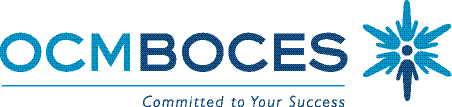     						 Special Education CouncilOCM BOCES								     November 9, 20179:00-11:00Main CampusCayuga Conference Room110 Elwood Davis RoadWhenWhatResultsWhoHow9:00-9:30BOCES UpdatesSED UpdatesShare Out of State Wide BOCES Directors Meeting Information Tim MulterRosanna Grund/Karen KochPresentation9:30-9:45CETAS     Information   District Supports Dominique RicciardelliMarianne Hunt Presentation9:45-10:30Specially Designed instruction Information Erika MoratPresentation10:30-10:35Break NetworkingALLBreak10:35-11:00Continuum Highlights Information AllQuestion and Answer